ПРИЛОЖЕНИЕМИНИСТЕРСТВО НАУКИ И ВЫСШЕГО ОБРАЗОВАНИЯРОССИЙСКОЙ ФЕДЕРАЦИИФЕДЕРАЛЬНОЕ ГОСУДАРСТВЕННОЕ БЮДЖЕТНОЕ ОБРАЗОВАТЕЛЬНОЕУЧРЕЖДЕНИЕ ВЫСШЕГО ОБРАЗОВАНИЯ«Рязанский государственный радиотехнический университет имени В.Ф. Уткина»КАФЕДРА «ЭЛЕКТРОННЫЕ ВЫЧИСЛИТЕЛЬНЫЕ МАШИНЫ»ОЦЕНОЧНЫЕ МАТЕРИАЛЫБ1.Б.11 «Информационно-коммуникационные технологии 
в профессиональной сфере»Направление подготовки38.03.01 ЭкономикаОПОП академического бакалавриата«Экономика»Квалификация (степень) выпускника — бакалаврФорма обучения — заочная1 ОБЩИЕ ПОЛОЖЕНИЯОценочные материалы – это совокупность учебно-методических материалов (практических заданий, описаний форм и процедур проверки), предназначенных для оценки качества освоения обучающимися данной дисциплины как части ОПОП.Цель – оценить соответствие знаний, умений и владений, приобретенных обучающимся в процессе изучения дисциплины, целям и требованиям ОПОП в ходе проведения промежуточной аттестации.Основная задача – обеспечить оценку уровня сформированности компетенций, закрепленных за дисциплиной.Контроль знаний обучающихся проводится в форме промежуточной аттестации. Промежуточная аттестация проводится в форме экзамена.Форма проведения экзамена - тестирование, письменный опрос по теоретическим вопросам и выполнение практического задания.2 ОПИСАНИЕ ПОКАЗАТЕЛЕЙ И КРИТЕРИЕВ ОЦЕНИВАНИЯ КОМПЕТЕНЦИЙСформированность каждой компетенции (или ее части) в рамках освоения данной дисциплины оценивается по трехуровневой шкале:пороговый уровень является обязательным для всех обучающихся по завершении освоения дисциплины;продвинутый уровень характеризуется превышением минимальных характеристик сформированности компетенций по завершении освоения дисциплины;эталонный уровень характеризуется максимально возможной выраженностью компетенций и является важным качественным ориентиром для самосовершенствования.Уровень освоения компетенций, формируемых дисциплиной:Описание критериев и шкалы оценивания тестирования:Описание критериев и шкалы оценивания теоретического вопроса:Описание критериев и шкалы оценивания практического задания:На промежуточную аттестацию (экзамен) выносится тест, два теоретических вопроса и одна задача. Также промежуточная аттестация может проводиться в письменном виде, в билет включается два теоретических вопроса и задача.Максимально, учитывая тестирование, студент может набрать 15 баллов. Итоговый суммарный балл студента, полученный при прохождении промежуточной аттестации, переводится в традиционную форму по системе «отлично», «хорошо», «удовлетворительно» и «неудовлетворительно».Оценка «отлично» выставляется студенту, который набрал в сумме 15 баллов (выполнил все задания на эталонном уровне). Обязательным условием является выполнение всех предусмотренных в течение семестра практических заданий.Оценка «хорошо» выставляется студенту, который набрал в сумме от 10 до 14 баллов при условии выполнения всех заданий на уровне не ниже продвинутого. Обязательным условием является выполнение всех предусмотренных в течение семестра практических заданий.Оценка «удовлетворительно» выставляется студенту, который набрал в сумме от 5 до 9 баллов при условии выполнения всех заданий на уровне не ниже порогового. Обязательным условием является выполнение всех предусмотренных в течение семестра практических заданий.Оценка «неудовлетворительно» выставляется студенту, который набрал в сумме менее 5 баллов или не выполнил всех предусмотренных в течение семестра практических заданий.В случае проведения письменного экзамена, студент может набрать 12 баллов. Итоговый суммарный балл студента, полученный при прохождении промежуточной аттестации, переводится в традиционную форму по системе «отлично», «хорошо», «удовлетворительно» и «неудовлетворительно» следующим образом: Оценка «отлично» выставляется студенту, который набрал в сумме 12 баллов (выполнил все задания на эталонном уровне). Обязательным условием является выполнение всех предусмотренных в течение семестра практических заданий.Оценка «хорошо» выставляется студенту, который набрал в сумме от 11 до 8 баллов при условии выполнения всех заданий на уровне не ниже продвинутого. Обязательным условием является выполнение всех предусмотренных в течение семестра практических заданий.Оценка «удовлетворительно» выставляется студенту, который набрал в сумме от 4 до 7 баллов при условии выполнения всех заданий на уровне не ниже порогового. Обязательным условием является выполнение всех предусмотренных в течение семестра практических заданий.Оценка «неудовлетворительно» выставляется студенту, который набрал в сумме менее 3 баллов или не выполнил всех предусмотренных в течение семестра практических заданий.3 ПАСПОРТ ОЦЕНОЧНЫХ МАТЕРИАЛОВ ПО ДИСЦИПЛИНЕа) типовые тестовые вопросы закрытого типа:1. К основным свойствам информационных технологий относятся: целью процесса является принятие решений на основе информациипроцессы обработки данных разделяются на операциипредметом обработки являются данныевсе пункты верны2. Обеспечивающие подсистемы информационных технологий не включают в себя:правовое обеспечениелингвистическое обеспечениеэкологическое обеспечениепрограммное обеспечение3. К критериям организации информационных технологий относится:Объем информацииСтруктурные особенности объекта управленияСрочность и точность обработкивсе пункты верны4. Консультант-плюс это:Табличный процессорСправочно-правовая программаПоисковая системаСредство обработки графической информации5. В системе Консультант-плюс представлены тематические разделы:ЗаконодательствоКадастровая информацияСудебная практикаТехнические нормы и правила6. Технология поиска информации через «Энциклопедию ситуаций» присутствует в:Консультант-плюсГарантMS ExcelYandex-поиск7. К достоинствам электронной деловой переписки не относится:Экономия времениВозможность вложения необходимых документовВысокая защищенность от постороннего вмешательстваАрхивация и систематизация всех отправляемых и получаемых писем8. Главная функция облачных технологий:Хранилище данныхУдовлетворение информационных потребностей пользователей в удаленной обработкеПересылка сообщенийОбеспечение доступа к компьютерным сетям9. Три основные модели облачных вычислений не включают в себя:Инфраструктура как услугаПрограммное обеспечение как услугаПлатформа как услугаОперационная система как услуга10. Отметьте преимущества облачных технологий:МобильностьГибкостьПомехозащищенностьЭкономичность11. В информационных технологиях главными являются процедуры:Сбора информацииПередачи информацииОбработки информацииХранения информации12. Основным результатом процедур обработки информации является: Информационное обслуживание пользователейНакопление и хранение результатовОбеспечение стандартизации получаемых результатов13. Целями коммуникаций с применением информационных технологий не является:Предоставление эффективного обмена информациейКонтроль и совершенствование информационных потоковПрименение коммуникационного оборудованияМодернизация межличностных отношений в процессе обмена информацией14. Общая структура электронного делового письма:Идентична письму на бумажном носителейПринципиально отличается от письма Имеет произвольную формуОпределяется требованиями организации-составителя15. Публичное облако – это структураиспользуемая только одним предприятием, включающим несколько пользователейпредназначенная для использования широкой публикой в свободном доступепредназначенная для групп пользователей, имеющих общие интересы или задачиб) типовые вопросы открытого типа:1. Информация – это … (сведения, сообщения, данные, независимо от формы их представления).2. Информационные технологии – это (система научных и инженерных знаний, а также методов и средств, которая используется для создания, сбора, хранения и обработки информации).3. Перечислите типовые технологические операции при обработке информации (сбор и регистрация, передача, ввод, обработка, вывод, хранение и накопление, поиск, анализ и программирование, принятие решений)4. Информационно-коммуникационные технологии – это … (совокупность методов, производственных процессов и программно-технических средств, интегрированных с целью сбора, обработки, хранения, распространения, отображения и использования информации в интересах ее пользователей)5. Информатизация – это … (это совокупность процессов, направленных на построение и развитие телекоммуникационной инфраструктуры, объединяющей территориально распределенные информационные ресурсы)6. Перечислите критерии, по которым возможно осуществлять поиск документов в системе Консультант-плюс (название документа, текст документа, дата принятия, статус, принявший орган и другие)7. Облачные технологии – это … (технологии обработки данных, в которых компьютерные ресурсы предоставляются Интернет - пользователю как онлайн - сервис)8. По типам используемых моделей облачных сервисов облачные технологии разделяются на … (частное облако, публичное облако, общественное облако, гибридное облако)9. Назовите известные вам способы отправки деловой корреспонденции (в бумажной форме, в электронной форме)10. Облачная обработка данных как концепция включает в себя понятия … (инфраструктура как услуга; платформа как услуга; программное обеспечение как услуга; данные как услуга; рабочее место как услуга)1. Аналитический отчет по своей сути: перечисление проделанной работыобобщение ранее накопленного опытаспособ хранения данныхвсе пункты верны2. Какие виды анализа могут применяться в аналитических отчетах:проблемныйсравнительныйкорреляционныйвсе пункты верны3. Какой пункт не должен присутствовать в структуре аналитического отчета:Титульный листСписок литературыОсновная частьИллюстративная часть4. Структура научно-исследовательского отчета включает в себя:Титульный листОписание методов исследованияЗаключениеКлючевые слова5. Подробное введение в научно-исследовательском отчете приводится:В любом случаеВ случае необходимости обоснования выполнения работыНе приводится никогдаВ учебных работах6. Подробное введение в научно-исследовательском отчете включает:Актуальность работыЦель и задачи работыОсновную частьОбъект исследования7. К графической информации не относится:	Рисунки	Аудиофайлы	Гравюры	Схемы8. К программам работы с растровой графикой относятся:	Paint	GIMP	Adobe PhotoShop	Все варианты верны9. К программам работы с векторной графикой относятся:	Corel Draw	AutoCAD	MS Visio	Все варианты верны10. К способам представления графической информации не относится:	Структурно-символический	Аналитический	Табличный	Координатныйб) типовые вопросы открытого типа:1. Аналитический отчет – это … (отчет о проделанной работе, который предполагает не простой перечень выполненной работы, а прежде всего анализ материалов, полученных в результате ее выполнения).2. Научно-исследовательский отчет – это (научный документ, содержащий подробное описание методики, хода исследования (разработки), результаты, а также выводы, полученные в итоге научно исследовательской или опытно- конструкторской работы)3. Перечислите пункты структуры научно-исследовательского отчета (титульный лист, содержание, введение, обзор литературы по теме, методы исследования, результаты, рекомендации (в практику, возможное практическое применение), заключение, выводы, список литературы, аннотация, ключевые слова)4. В аналитическом отчете главное заключается в … (выборе виде анализа)5. В растровой графике кодирование изображения происходит путем … (разделение изображения на маленькие точки или пиксели)6. Перечислите виды графической информации (растровая графика, векторная графика)7. Основные преимущества векторного способа представления графической информации в сравнении с растровым – это …  (меньший размер, масштабирование и трансформация векторных изображений не приводит к потере качества)1. Какие из перечисленных программных средств предназначены для оформления текстовых документов:	MS Word, OO Writer, Notepad++	MS Excel, OO Calc, OO Draw	MS Visual Studio, Embarcadero RAD Studio, Qt Creator2. MS PowerPoint, OO Impress предназначены для:	Работы с текстовыми документами	Создания презентаций	Фиксация пользовательского опыта3. GIMP относится к графическим редакторам для работы с:	Трехмерной графикой	Векторной графикой	Растровой графикой4. MS Visio, OO Draw предназначены для работы с:	Трехмерной графикой	Векторной графикой	Растровой графикой5. Минимальной форматируемой единицей текстового документа является:	Символ	Абзац	Раздел6. Что представляет собой файл с расширением .vsd?	Фигура	Шаблон	Диаграмма или схема7. Что представляет собой файл с расширением .vst?	Фигура	Шаблон	Диаграмма или схема8. Инструмент для выставления абзацного отступа в текстовых процессорах:	Линейка	Рулетка	Лента9. Как должен быть выровнен основной текст в соответствии с требованиями ГОСТ 7.32-2017?	По правому краю	По ширине	По левому краю10. Создание примечаний к тексту в редакторе MS Word осуществляется в разделе ленты	Ссылки	Рассылки	Рецензирование 11. В концепции единого источника формат файла выходного документа называется:	Целевым	Необходимым	Пользовательским12. Выходной документ, за исключением оформления называет:	Неоформленным	Входным	Целевым13. Процедура формирования выходного документа из входного и оформления, называется:	Преобразованием	Созданием	Синтезом14. В концепции единого источника для каждого фрагмента хранится:	Не менее двух копий	Ровно одна копия	Произвольное число копий15. Типовыми форматами текстовых документов являются:	xls, xlsx, pptx	doc, docx, txt, odt	vsd, vsdx, odpб) типовые вопросы открытого типа:1. Перечислите известные вам текстовые редакторы и процессоры, применяемые в рамках изучения дисциплины (MS Word, OO Writer, Notepad++)2. Основное назначение OO Writer – это … (Текстовый процессор для редактирования документов произвольной сложности)3. Основное назначение OO Draw – это … (Векторный графический редактор для создания схем и диграмм)4. DocBook XML это средство для … (Документирования сложный систем в соответствии с концепцией единого источника)5. Приложение MS Word относится к классу … (текстовых процессоров)6. Приложение MS Visio относится к классу (векторных графических редакторов)7. Приложение OO Writer относится к классу … (текстовых процессоров)8. Приложение «Блокнот» относится к классу … (текстовых редакторов)9. Технология единого источника нужна для … (выпуска качественной технической документации, даже если она достаточно сложно устроена, или ее объем достаточно велик)10. Форматы docx, docx, odt предназначены для хранения … (текстовых документов сложной структуры)Типовые тестовые вопросы1. Минимальной составляющей электронной таблицы является: Ячейка Строка Книга2. Какие типы фильтров существуют в табличном процессоре Excel?Тематический фильтр, автофильтрАвтофильтр, расширенный фильтрТекстовый фильтр, числовой фильтр3. В электронных таблицах имя ячейки образуется:Произвольным образомПутем соединения имен строки и столбцаПутем соединения имен столбца и строки, на пересечении которых находится ячейка4. Табличный процессор – это:Группа прикладных программ, которые предназначены для проведения расчетов в табличной формеКоманда приложения Excel, вызов которой приводит к выполнению расчетов по введенным в таблицу даннымСпециальная компьютерная программа, помогающая преобразовывать массивы данных из текстового вида в табличный5. Рабочая книга табличного процессора состоит из:ТаблицСтрок и столбцовЛистовФормул6. Табличный процессор – это программный продукт, предназначенный для:Создания и редактирования текстовой информацииУправления табличными базами данныхРаботы с данными, представленными в виде электронных таблиц7. Основными функциями табличного процессора являются:Структурирование данных в таблицы; выполнение вычислений по введенным в таблицы даннымВсе виды действий с электронными таблицами (создание, редактирование, выполнение вычислений); построение графиков и диаграмм на основе данных из таблиц; работа с книгами и т.д.Редактирование таблиц; вывод данных из таблиц на печать; правка графической информации8. К табличным процессорам относятся:Quattro Pro 10, Lotus 1-2-3Microsoft Word, Freelance GraphicsParadox 10, Microsoft Access9. Числовое выражение 15,7Е+4 из электронной таблицы означает число:157000157,40,0015710. Какие типы диаграмм позволяют строить табличные процессоры?График, точечная, линейчатая, гистограмма, круговаяКоническая, плоская, поверхностная, усеченнаяГистограмма, график, локальное пересечение, аналитическая11. Математические функции табличных процессоров используются для:Исчисления средних значений, максимума и минимумаРасчета ежемесячных платежей по кредиту, ставок дисконтирования и капитализацииРасчета тригонометрических функций и логарифмов12. Документ табличного процессора Excel по умолчанию называется:КнигойТомомТаблицей13. Табличный процессор обрабатывает следующие типы данных:Матричный, Временной, Математический, Текстовый, ДенежныйБанковский, Целочисленный, Дробный, Текстовый, ГрафическийДата, Время, Текстовый, Финансовый, Процентный14. Статистические функции табличных процессоров используются для:Проверки равенства двух чисел; расчета величины амортизации актива за заданный период Вычисления суммы квадратов отклонений; плотности стандартного нормального распределенияРасчета кортежа из куба; перевода из градусов в радианы15. Какова структура рабочего листа табличного процессора?Строки, столбцы, командная строка, набор функцийЯчейки, набор функций, строка состоянияСтроки и столбцы, пересечения которых образуют ячейкиб) типовые вопросы открытого типа:1. Класс программного обеспечения, предназначенный для автоматизации обработки информации, представленной в табличной форме – это … (табличные процессоры)2. Перечислите основные типы данных электронных таблиц (числовые данные, текстовые данные, ссылки)3. Перечислите типы встроенных функций в табличных процессорах (статистические, математические, финансовые, функции поиска и другие)4. Какие типы диаграмм позволяют строить табличные процессоры (гистограммы, круговые диаграммы, графики, поверхности, лепестковые диаграммы)5. Дайте понятие определения «статистическая таблица» (это способ рационального изложения и обобщения данных об общественных явлениях (процессах) при помощи цифр, расположенных в строго определенном порядке).6. Назовите основные методы визуализации статистической информации (описательные статистики, частотные распределения, -гистограмма, - диаграмма рассеяния, -Q-Q- и Р-Р- графики, - корреляционные таблицы, таблицы сопряженности.)7. Основное назначение табличного процессора – это … (автоматизация расчетов в табличной форме)8. Перечислите способы адресации в табличных процессорах (относительная, абсолютная, смешанная)9. Подбор параметра в электронных таблицах – это … (инструмент, с помощью которого можно узнать значение, которое при подстановке в формулу дает желаемый результат)10. Ввод формулы в табличных процессорах начинается с символа … (равенства =)в) типовые практические задания:1. Необходимо заполнить таблицу (см. рисунок ниже), т.е. найти стоимость каждого вида автомобиля в рублях и долларах, указывая текущий курс валюты.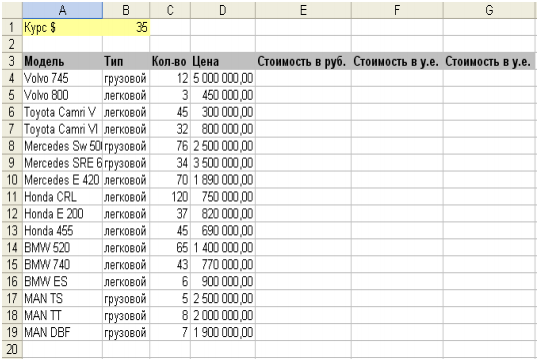 2. Дана таблица следующего вида: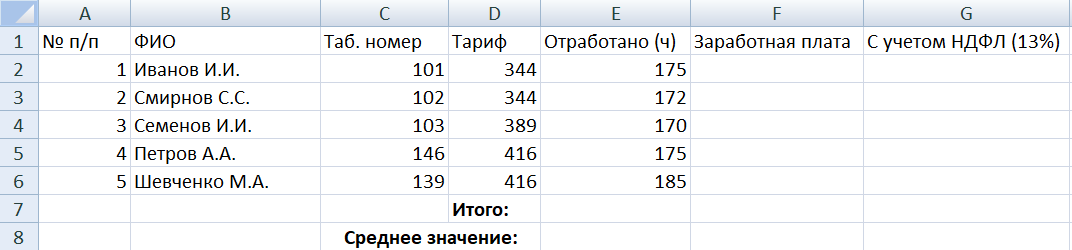 заполнить пустые столбцы (записать в ячейки соответствующие формулы);рассчитать значения «Итого» и «Среднее значение»;подробно описать действия, необходимые для добавления гистограммы, которая позволяет сравнить месячную заработную плату для каждого работника.3. Дана таблица следующего вида: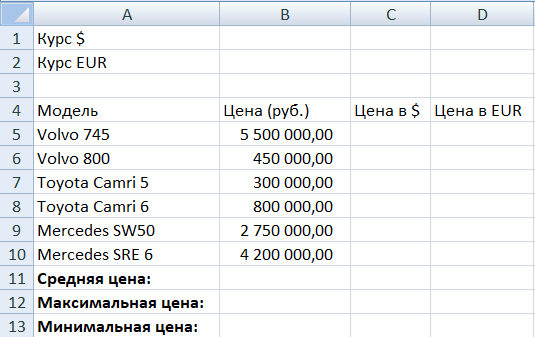 необходимо найти цену каждого вида автомобиля в долларах и евро, указав предварительно в соответствующей ячейке текущий курс валюты;определить значения «Средняя цена», «Максимальная цена», «Минимальная цена»;описать действия, необходимые для добавления гистограммы, которая позволяет сравнить стоимость различных автомобилей.4. Дана таблица следующего вида: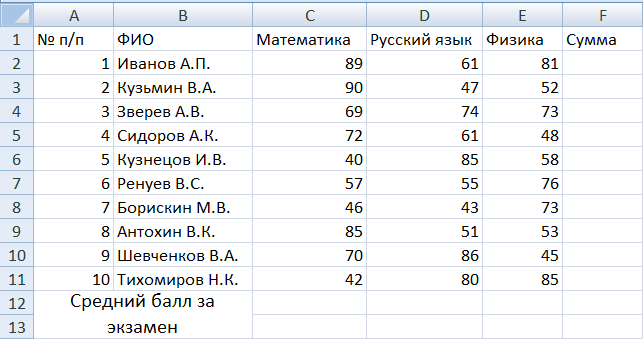 заполнить пустой столбец «Сумма» (записать соответствующие формулы);рассчитать средний балл за экзамен по каждому из предметов;рассчитать средний балл по всем предметам;описать действия, необходимые для добавления гистограммы, которая позволяет сравнить итоговые результаты абитуриентов.Типовые теоретические вопросы (ОПК-5, ОПК-6)Определение понятий информация, коммуникация, технология.Информационные технологии: определение, свойства, обеспечивающие подсистемы.Технологические процессы обработки информации и их характеристика.Информационно-коммуникационные технологии. Область применения, определение и свойства.Информатизация профессиональной сферы.Стандарты, регламентирующие оформление результатов профессиональной деятельности.СПС КонсультантПлюс. Назначение, основные функции, тематические разделы.КонсультантПлюс. Виды документов, механизм поиска.СПС Гарант. Определение, отличительные черты.Деловая переписка. Достоинства электронной деловой переписки. Основные правила электронной деловой переписки.Облачные технологии и сервисы. Понятия, функции, модели обслуживания.Облачные технологии и сервисы. Модели облачных сервисов, модели обслуживания, достоинства и недостатки облачных технологий.Обработка текстовой информации. Основные определения.Обработка текстовой информации. Операции, производимые над документами и абзацами.Обработка текстовой информации. Операции при обработке документа в целом или выделенных фрагментовОбработка текстовой информации. ГОСТ 2.105-95. Основные требования.Обработка текстовой информации. ГОСТ Р 7.0.97-2016. Основные требования.Понятие отчета. Типовая структура отчета. Основные правила оформления.Текстовые редакторы и текстовые процессоры. Классификация и разновидности.Текстовые редакторы и текстовые процессоры, специализированные программы и издательские системы.Microsoft Office. Состав пакета. Основные особенности текстового процессора Microsoft Word.Apache OpenOffice. Состав пакета. Основные особенности текстового процессора OpenOffice Writer.Текстовые процессоры Microsoft Word и OpenOffice Writer. Сходства и различия.Электронные таблицы и табличные процессоры. Определения, цели и задачи.Структура и типовые операции работы с электронными таблицами.Электронные таблицы. Формулы, функции, типы данных.Электронные таблицы. Графическое отображение данных. Особенности и типы диаграмм.Табличные процессоры. Основные понятия. Технология создания электронных таблиц.Табличные процессоры. Формулы и встроенные функции.Табличные процессоры. Обработка и визуализация статистической информации.Табличные процессоры. Функции табличных процессоров.Табличные процессоры. Табличный процессор Microsoft Excel. Общие сведения. Табличные процессоры. Табличный процессор Microsoft Excel. Типы данных.Табличные процессоры. Табличный процессор Microsoft Excel. Формулы и адресация ячеек.Табличные процессоры. Табличный процессор Microsoft Excel. Особенности печати документов электронных таблиц.Табличные процессоры. Табличный процессор OpenOffice Calc. Общие сведения.Табличные процессоры. Табличный процессор OpenOffice Calc. Типы данных и способы форматирования.Табличные процессоры. Табличный процессор OpenOffice Calc. Формулы и адресация ячеек. Табличные процессоры. Табличный процессор OpenOffice Calc. Именование областей, подбор параметров, особенности работы с диаграммами.Графическая информация. Растровая графика. Особенности, используемое программное обеспечение.Графическая информация. Векторная графика. Особенности, используемое программное обеспечение.Графическая информация. Способы представления графической информации.Обработка графической информации. Microsoft Visio. Версии, основные возможности.Обработка графической информации. OpenOffice Draw. основные возможности.Обработка графической информации. Сравнительный анализ Microsoft Visio и OpenOffice Draw.Аналитические отчеты. Назначение, типовая структура.Отчеты о научно-исследовательской деятельности. Назначение, типовая структура.Обработка графической информации. Законы визуального восприятия.Презентации. Определение, назначение, достоинства.Средство создания презентаций Microsoft PowerPoint. Основные особенности.Средство создания презентаций OpenOffice Impress. Основные особенности.Сравнительный анализ Microsoft PowerPoint и OpenOffice Impress.Типовая структура команды при реализации проектов в сфере информационных технологий.Основные отличия каскадных и гибких методологий при реализации проектов в сфере информационных технологий.Поисковые системы сети Интернет. Назначение, представители, особенности.Плагиат: определение, способы устранения в текстовых документах.Электронная инфраструктура РГРТУ: состав, особенности работы.Электронные библиотеки. Назначение, особенности, представители.Шкала оцениванияКритерий3 балла(эталонный уровень)уровень	усвоения	материала,	предусмотренного	программой:процент верных ответов на тестовые вопросы от 85 до 100%2 балла(продвинутый уровень)уровень	усвоения	материала,	предусмотренного	программой:процент верных ответов на тестовые вопросы от 70 до 84%1 балл(пороговый уровень)уровень	усвоения	материала,	предусмотренного	программой:процент верных ответов на тестовые вопросы от 50 до 69%0 балловуровень	усвоения	материала,	предусмотренного	программой:процент верных ответов на тестовые вопросы от 0 до 49%Шкала оцениванияКритерий3 балла(эталонный уровень)выставляется студенту, который дал полный ответ на вопрос,показал глубокие систематизированные знания, смог привести примеры, ответил на дополнительные вопросы преподавателя2 балла (продвинутый уровень)выставляется студенту, который дал полный ответ на вопрос, но на некоторые дополнительные вопросы преподавателя ответил только с помощью наводящих вопросов1 балл (пороговый уровень)выставляется студенту, который дал неполный ответ на вопрос в билете и смог ответить на дополнительные вопросы только с помощью преподавателя0 балловвыставляется студенту, который не смог ответить на вопросШкала оцениванияКритерий6 баллов(эталонный уровень)Задача решена верно4 балла(продвинутый уровень)Задача решена верно, но имеются неточности в логике решения2 балла(пороговый уровень)Задача решена верно, с дополнительными наводящими вопросамипреподавателя0 балловЗадача не решенаКонтролируемые разделы (темы) дисциплиныКод контролируемой компетенции (или её части)Вид, метод, форма оценочного мероприятияРаздел 1. Информационно-коммуникационные технологии.ОПК-1ЭкзаменРаздел 2. Обработка текстовой информации.ОПК-1ЭкзаменРаздел 3. Обработка табличной информации.ОПК-1ЭкзаменРаздел 4. Обработка графической информации.ОПК-1ЭкзаменРаздел 5. Подготовка аналитических и научно-исследовательских отчетов.ОПК-1ЭкзаменКод компетенцииРезультаты освоения ОПОП Содержание компетенцийОПК-1Способность решать стандартные задачи профессиональной деятельности на основе информационной и библиографической культуры с применением информационно-коммуникационных технологий и с учетом основных требований информационной безопасностиОПК-1. Использует современные информационные технологии и программные средства при решении коммуникативных задачЗнать  основы информационных технологий. Возможности типовой ИС. Возможности ИС.Уметь  применять информационно-коммуникационные технологии в профессиональной деятельностиВладеть  навыками отбора и применение информационно-коммуникационных технологий для решения типовых задач профессиональной деятельности